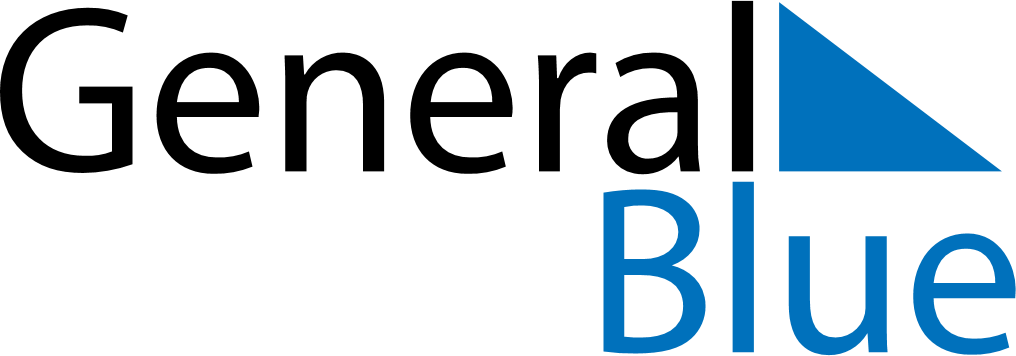 October 2025October 2025October 2025October 2025GuamGuamGuamSundayMondayTuesdayWednesdayThursdayFridayFridaySaturday12334567891010111213141516171718Columbus Day192021222324242526272829303131HalloweenHalloween